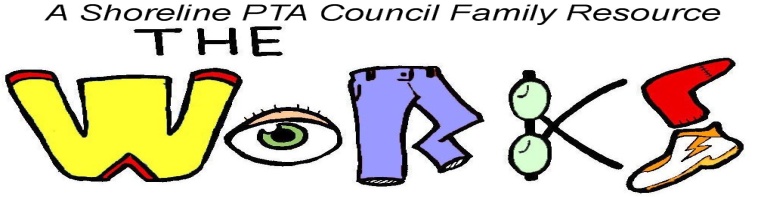 Volunteer AgreementAs a representative of the Shoreline  Council clothing room, I accept that it is a privilege and responsibility to be a volunteer at The WORKS.I understand the importance of respecting the privacy and confidentiality of the families that are served at The WORKS.I agree to be a current member of a Shoreline  Council local unit.  If I have questions or concerns about procedures and or any incident that occurs at The WORKS, I agree to contact a Shoreline  Council Director of Family Services or the chair of The WORKS.Your personal information is used for the business of The Works2014-15 Contact InformationThe WORKS Chair: Jenny Brown, shorelineptaworks@gmail.com Director Family Services:  Marian Fisler, shorelineptafs@gmail.com NameLocal Unit StreetCity & Zip Phone #1 Phone #2 E-Mail Address E-Mail Address Signature                                                                                                        DateSignature                                                                                                        Date